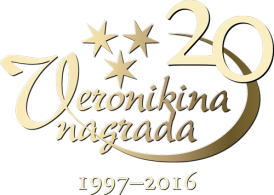 Natečaj ob 20. letnici podelitve Veronikine nagrade Mala VeronikaObrazec za prijavo udeležbe na natečajuS prijavo udeležbe na natečaj se strinjate s pravili natečaja. Prijava na natečaj je brezplačna.Datum:Podpis prijavitelja:Žig šolePrijavo za udeležbo na natečaju posredujte najkasneje do četrtka, 4. februarja 2016, na e-naslov info@veronikini-veceri.si ali po faksu na številko 03 42 66 702 ali na naslov Fit media d.o.o., Kidričeva ulica 25, 3000 Celje. Po oddaji prijave boste prejeli elektronsko potrdilo o prejemu. Kontakt za dodatne informacije: Tanja Pangerl, T: 03 42 66 716, E: info@veronikini-veceri.si.Ime šole:Naslov šole:Naslov šole:Kontaktna oseba (ime in priimek):Kontaktna oseba (ime in priimek):Kontaktna oseba (ime in priimek):Kontaktna oseba (ime in priimek):Kontaktna oseba (ime in priimek):Tel. št. kontaktne osebe:Tel. št. kontaktne osebe:Tel. št. kontaktne osebe:E-naslov kontaktne osebe:E-naslov kontaktne osebe:E-naslov kontaktne osebe:E-naslov kontaktne osebe: